Publicado en Madrid el 23/09/2016 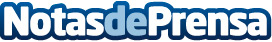 La refrigeración eficiente de STRATO evita las caídas de páginas web y tiendas online con elevadas temperaturasEn STRATO se usa "Direct Free Cooling" y "pasillos fríos" para refrigerar los centros de datos y evitar caídas y fallos, manteniendo sus servidores totalmente disponibles y operativosDatos de contacto:Jesús Martínez CalvoResponsable de Comunicación918298497Nota de prensa publicada en: https://www.notasdeprensa.es/la-refrigeracion-eficiente-de-strato-evita-las Categorias: Hardware E-Commerce http://www.notasdeprensa.es